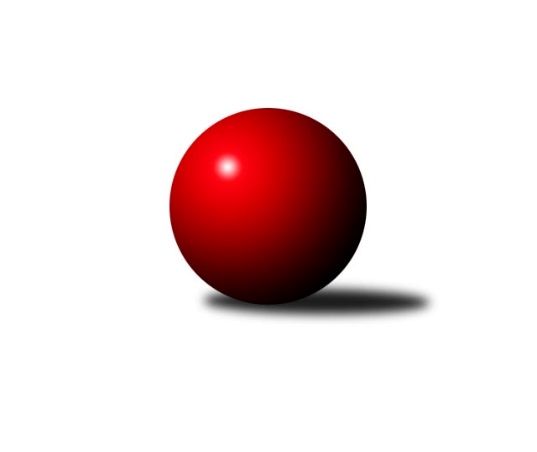 Č.3Ročník 2013/2014	24.5.2024 2. KLM B 2013/2014Statistika 3. kolaTabulka družstev:		družstvo	záp	výh	rem	proh	skore	sety	průměr	body	plné	dorážka	chyby	1.	TJ Rostex Vyškov ˝A˝	3	3	0	0	21.0 : 3.0 	(47.0 : 25.0)	3380	6	2238	1142	16.3	2.	HKK Olomouc ˝A˝	3	3	0	0	18.0 : 6.0 	(44.0 : 28.0)	3384	6	2223	1161	16.3	3.	SKK Hořice	3	2	1	0	15.0 : 9.0 	(36.5 : 35.5)	3312	5	2181	1131	18	4.	TJ Sokol Vracov	3	2	0	1	12.0 : 12.0 	(40.5 : 31.5)	3235	4	2168	1067	31	5.	KK Blansko	3	1	0	2	12.5 : 11.5 	(39.5 : 32.5)	3277	2	2194	1083	20	6.	TJ Červený Kostelec	3	1	0	2	12.0 : 12.0 	(34.5 : 37.5)	3326	2	2219	1108	26	7.	KK Zábřeh	3	1	0	2	10.5 : 13.5 	(31.0 : 41.0)	3345	2	2195	1150	21	8.	TJ Opava˝A˝	3	1	0	2	10.0 : 14.0 	(36.5 : 35.5)	3364	2	2187	1176	18.7	9.	TJ Lokomotiva Česká Třebová	3	1	0	2	9.5 : 14.5 	(28.0 : 44.0)	3219	2	2146	1074	28.7	10.	TJ Horní Benešov ˝A˝	3	1	0	2	9.0 : 15.0 	(29.0 : 43.0)	3289	2	2188	1102	17	11.	TJ Prostějov ˝A˝	3	1	0	2	8.5 : 15.5 	(37.5 : 34.5)	3292	2	2194	1099	22.3	12.	KK Slovan Rosice	3	0	1	2	6.0 : 18.0 	(28.0 : 44.0)	3272	1	2186	1087	18.3Tabulka doma:		družstvo	záp	výh	rem	proh	skore	sety	průměr	body	maximum	minimum	1.	TJ Rostex Vyškov ˝A˝	2	2	0	0	15.0 : 1.0 	(32.5 : 15.5)	3304	4	3335	3273	2.	HKK Olomouc ˝A˝	2	2	0	0	11.0 : 5.0 	(29.0 : 19.0)	3383	4	3390	3376	3.	SKK Hořice	2	2	0	0	11.0 : 5.0 	(24.5 : 23.5)	3290	4	3291	3289	4.	TJ Prostějov ˝A˝	1	1	0	0	6.5 : 1.5 	(18.0 : 6.0)	3373	2	3373	3373	5.	KK Zábřeh	1	1	0	0	6.0 : 2.0 	(14.0 : 10.0)	3302	2	3302	3302	6.	TJ Sokol Vracov	1	1	0	0	5.0 : 3.0 	(13.5 : 10.5)	3172	2	3172	3172	7.	KK Blansko	2	1	0	1	9.5 : 6.5 	(29.0 : 19.0)	3410	2	3523	3297	8.	TJ Červený Kostelec	2	1	0	1	9.0 : 7.0 	(22.5 : 25.5)	3403	2	3431	3374	9.	TJ Horní Benešov ˝A˝	2	1	0	1	7.0 : 9.0 	(19.0 : 29.0)	3311	2	3346	3276	10.	KK Slovan Rosice	1	0	1	0	4.0 : 4.0 	(12.0 : 12.0)	3381	1	3381	3381	11.	TJ Lokomotiva Česká Třebová	1	0	0	1	3.0 : 5.0 	(10.0 : 14.0)	3209	0	3209	3209	12.	TJ Opava˝A˝	1	0	0	1	1.0 : 7.0 	(9.0 : 15.0)	3328	0	3328	3328Tabulka venku:		družstvo	záp	výh	rem	proh	skore	sety	průměr	body	maximum	minimum	1.	HKK Olomouc ˝A˝	1	1	0	0	7.0 : 1.0 	(15.0 : 9.0)	3385	2	3385	3385	2.	TJ Rostex Vyškov ˝A˝	1	1	0	0	6.0 : 2.0 	(14.5 : 9.5)	3456	2	3456	3456	3.	TJ Opava˝A˝	2	1	0	1	9.0 : 7.0 	(27.5 : 20.5)	3382	2	3496	3267	4.	TJ Sokol Vracov	2	1	0	1	7.0 : 9.0 	(27.0 : 21.0)	3266	2	3272	3260	5.	TJ Lokomotiva Česká Třebová	2	1	0	1	6.5 : 9.5 	(18.0 : 30.0)	3225	2	3327	3122	6.	SKK Hořice	1	0	1	0	4.0 : 4.0 	(12.0 : 12.0)	3334	1	3334	3334	7.	TJ Červený Kostelec	1	0	0	1	3.0 : 5.0 	(12.0 : 12.0)	3250	0	3250	3250	8.	KK Blansko	1	0	0	1	3.0 : 5.0 	(10.5 : 13.5)	3143	0	3143	3143	9.	TJ Horní Benešov ˝A˝	1	0	0	1	2.0 : 6.0 	(10.0 : 14.0)	3267	0	3267	3267	10.	KK Zábřeh	2	0	0	2	4.5 : 11.5 	(17.0 : 31.0)	3367	0	3403	3330	11.	TJ Prostějov ˝A˝	2	0	0	2	2.0 : 14.0 	(19.5 : 28.5)	3252	0	3314	3190	12.	KK Slovan Rosice	2	0	0	2	2.0 : 14.0 	(16.0 : 32.0)	3218	0	3287	3149Tabulka podzimní části:		družstvo	záp	výh	rem	proh	skore	sety	průměr	body	doma	venku	1.	TJ Rostex Vyškov ˝A˝	3	3	0	0	21.0 : 3.0 	(47.0 : 25.0)	3380	6 	2 	0 	0 	1 	0 	0	2.	HKK Olomouc ˝A˝	3	3	0	0	18.0 : 6.0 	(44.0 : 28.0)	3384	6 	2 	0 	0 	1 	0 	0	3.	SKK Hořice	3	2	1	0	15.0 : 9.0 	(36.5 : 35.5)	3312	5 	2 	0 	0 	0 	1 	0	4.	TJ Sokol Vracov	3	2	0	1	12.0 : 12.0 	(40.5 : 31.5)	3235	4 	1 	0 	0 	1 	0 	1	5.	KK Blansko	3	1	0	2	12.5 : 11.5 	(39.5 : 32.5)	3277	2 	1 	0 	1 	0 	0 	1	6.	TJ Červený Kostelec	3	1	0	2	12.0 : 12.0 	(34.5 : 37.5)	3326	2 	1 	0 	1 	0 	0 	1	7.	KK Zábřeh	3	1	0	2	10.5 : 13.5 	(31.0 : 41.0)	3345	2 	1 	0 	0 	0 	0 	2	8.	TJ Opava˝A˝	3	1	0	2	10.0 : 14.0 	(36.5 : 35.5)	3364	2 	0 	0 	1 	1 	0 	1	9.	TJ Lokomotiva Česká Třebová	3	1	0	2	9.5 : 14.5 	(28.0 : 44.0)	3219	2 	0 	0 	1 	1 	0 	1	10.	TJ Horní Benešov ˝A˝	3	1	0	2	9.0 : 15.0 	(29.0 : 43.0)	3289	2 	1 	0 	1 	0 	0 	1	11.	TJ Prostějov ˝A˝	3	1	0	2	8.5 : 15.5 	(37.5 : 34.5)	3292	2 	1 	0 	0 	0 	0 	2	12.	KK Slovan Rosice	3	0	1	2	6.0 : 18.0 	(28.0 : 44.0)	3272	1 	0 	1 	0 	0 	0 	2Tabulka jarní části:		družstvo	záp	výh	rem	proh	skore	sety	průměr	body	doma	venku	1.	TJ Prostějov ˝A˝	0	0	0	0	0.0 : 0.0 	(0.0 : 0.0)	0	0 	0 	0 	0 	0 	0 	0 	2.	KK Slovan Rosice	0	0	0	0	0.0 : 0.0 	(0.0 : 0.0)	0	0 	0 	0 	0 	0 	0 	0 	3.	SKK Hořice	0	0	0	0	0.0 : 0.0 	(0.0 : 0.0)	0	0 	0 	0 	0 	0 	0 	0 	4.	TJ Sokol Vracov	0	0	0	0	0.0 : 0.0 	(0.0 : 0.0)	0	0 	0 	0 	0 	0 	0 	0 	5.	TJ Červený Kostelec	0	0	0	0	0.0 : 0.0 	(0.0 : 0.0)	0	0 	0 	0 	0 	0 	0 	0 	6.	TJ Lokomotiva Česká Třebová	0	0	0	0	0.0 : 0.0 	(0.0 : 0.0)	0	0 	0 	0 	0 	0 	0 	0 	7.	KK Zábřeh	0	0	0	0	0.0 : 0.0 	(0.0 : 0.0)	0	0 	0 	0 	0 	0 	0 	0 	8.	TJ Rostex Vyškov ˝A˝	0	0	0	0	0.0 : 0.0 	(0.0 : 0.0)	0	0 	0 	0 	0 	0 	0 	0 	9.	HKK Olomouc ˝A˝	0	0	0	0	0.0 : 0.0 	(0.0 : 0.0)	0	0 	0 	0 	0 	0 	0 	0 	10.	KK Blansko	0	0	0	0	0.0 : 0.0 	(0.0 : 0.0)	0	0 	0 	0 	0 	0 	0 	0 	11.	TJ Opava˝A˝	0	0	0	0	0.0 : 0.0 	(0.0 : 0.0)	0	0 	0 	0 	0 	0 	0 	0 	12.	TJ Horní Benešov ˝A˝	0	0	0	0	0.0 : 0.0 	(0.0 : 0.0)	0	0 	0 	0 	0 	0 	0 	0 Zisk bodů pro družstvo:		jméno hráče	družstvo	body	zápasy	v %	dílčí body	sety	v %	1.	Petr Pevný 	TJ Rostex Vyškov ˝A˝ 	4	/	4	(100%)	12	/	16	(75%)	2.	Theodor Marančák 	HKK Olomouc ˝A˝ 	3	/	3	(100%)	11	/	12	(92%)	3.	Radek Havran 	HKK Olomouc ˝A˝ 	3	/	3	(100%)	10	/	12	(83%)	4.	Jan Tužil 	TJ Sokol Vracov 	3	/	3	(100%)	9.5	/	12	(79%)	5.	Jiří Trávníček 	TJ Rostex Vyškov ˝A˝ 	3	/	3	(100%)	9.5	/	12	(79%)	6.	Radek Kroupa 	SKK Hořice 	3	/	3	(100%)	9	/	12	(75%)	7.	Martin Marek 	TJ Opava˝A˝ 	3	/	3	(100%)	9	/	12	(75%)	8.	Jiří Zezulka 	HKK Olomouc ˝A˝ 	3	/	3	(100%)	9	/	12	(75%)	9.	Jakub Flek 	KK Blansko  	3	/	3	(100%)	8	/	12	(67%)	10.	Lukáš Horňák 	KK Zábřeh 	3	/	4	(75%)	8	/	16	(50%)	11.	Petr Holanec 	TJ Lokomotiva Česká Třebová 	2.5	/	3	(83%)	9	/	12	(75%)	12.	Eduard Varga 	TJ Rostex Vyškov ˝A˝ 	2	/	2	(100%)	7.5	/	8	(94%)	13.	Martin Sitta 	KK Zábřeh 	2	/	2	(100%)	6	/	8	(75%)	14.	Ondřej Mrkos 	TJ Červený Kostelec   	2	/	2	(100%)	5.5	/	8	(69%)	15.	Aleš Čapka 	TJ Prostějov ˝A˝ 	2	/	2	(100%)	5	/	8	(63%)	16.	Tomáš Procházka 	TJ Sokol Vracov 	2	/	3	(67%)	9	/	12	(75%)	17.	Michal Hrdlička 	KK Blansko  	2	/	3	(67%)	8	/	12	(67%)	18.	Martin Mýl 	TJ Červený Kostelec   	2	/	3	(67%)	7.5	/	12	(63%)	19.	Bohuslav Čuba 	TJ Horní Benešov ˝A˝ 	2	/	3	(67%)	7	/	12	(58%)	20.	Rudolf Stejskal 	TJ Lokomotiva Česká Třebová 	2	/	3	(67%)	7	/	12	(58%)	21.	Jaromír Šklíba 	SKK Hořice 	2	/	3	(67%)	7	/	12	(58%)	22.	Miroslav Míšek 	TJ Rostex Vyškov ˝A˝ 	2	/	3	(67%)	7	/	12	(58%)	23.	Miroslav Nálevka 	SKK Hořice 	2	/	3	(67%)	6.5	/	12	(54%)	24.	Ivan Vondráček 	SKK Hořice 	2	/	3	(67%)	6.5	/	12	(54%)	25.	Ladislav Stárek 	HKK Olomouc ˝A˝ 	2	/	3	(67%)	6	/	12	(50%)	26.	Martin Hažva 	SKK Hořice 	2	/	3	(67%)	6	/	12	(50%)	27.	Luděk Rychlovský 	TJ Rostex Vyškov ˝A˝ 	2	/	3	(67%)	6	/	12	(50%)	28.	Aleš Nedomlel 	TJ Červený Kostelec   	2	/	3	(67%)	5	/	12	(42%)	29.	Zbyněk Černý 	TJ Horní Benešov ˝A˝ 	2	/	3	(67%)	5	/	12	(42%)	30.	Kamil Kubeša 	TJ Horní Benešov ˝A˝ 	2	/	3	(67%)	5	/	12	(42%)	31.	Jaromír Čapek 	TJ Rostex Vyškov ˝A˝ 	2	/	3	(67%)	5	/	12	(42%)	32.	Josef Sitta 	KK Zábřeh 	1.5	/	3	(50%)	6	/	12	(50%)	33.	Petr Havíř 	KK Blansko  	1.5	/	3	(50%)	6	/	12	(50%)	34.	Petr Hendrych 	TJ Opava˝A˝ 	1	/	1	(100%)	4	/	4	(100%)	35.	Martin Honc 	KK Blansko  	1	/	1	(100%)	3	/	4	(75%)	36.	Michal Smejkal 	TJ Prostějov ˝A˝ 	1	/	2	(50%)	6	/	8	(75%)	37.	Přemysl Žáček 	TJ Opava˝A˝ 	1	/	2	(50%)	5	/	8	(63%)	38.	Petr Pospíšilík 	TJ Prostějov ˝A˝ 	1	/	2	(50%)	5	/	8	(63%)	39.	Štěpán Schuster 	TJ Červený Kostelec   	1	/	2	(50%)	4	/	8	(50%)	40.	František Svoboda 	TJ Sokol Vracov 	1	/	2	(50%)	4	/	8	(50%)	41.	Josef Gajdošík 	TJ Lokomotiva Česká Třebová 	1	/	2	(50%)	3	/	8	(38%)	42.	Lukáš Janko 	TJ Červený Kostelec   	1	/	2	(50%)	3	/	8	(38%)	43.	Ondřej Němec 	KK Blansko  	1	/	2	(50%)	3	/	8	(38%)	44.	Jiří Hetych st. st.	TJ Lokomotiva Česká Třebová 	1	/	2	(50%)	2	/	8	(25%)	45.	Ivo Fabík 	KK Slovan Rosice 	1	/	3	(33%)	7	/	12	(58%)	46.	Petr Polanský 	TJ Sokol Vracov 	1	/	3	(33%)	7	/	12	(58%)	47.	Martin Procházka 	KK Blansko  	1	/	3	(33%)	6	/	12	(50%)	48.	Jiří Vícha 	TJ Opava˝A˝ 	1	/	3	(33%)	6	/	12	(50%)	49.	Bronislav Diviš 	TJ Prostějov ˝A˝ 	1	/	3	(33%)	6	/	12	(50%)	50.	Roman Porubský 	KK Blansko  	1	/	3	(33%)	5.5	/	12	(46%)	51.	Pavel Novák 	TJ Červený Kostelec   	1	/	3	(33%)	5.5	/	12	(46%)	52.	Jan Pernica 	TJ Prostějov ˝A˝ 	1	/	3	(33%)	5	/	12	(42%)	53.	Jiří Flídr 	KK Zábřeh 	1	/	3	(33%)	5	/	12	(42%)	54.	Jiří Zemek 	KK Slovan Rosice 	1	/	3	(33%)	5	/	12	(42%)	55.	Jiří Němec 	HKK Olomouc ˝A˝ 	1	/	3	(33%)	5	/	12	(42%)	56.	Petr Streubel st.	KK Slovan Rosice 	1	/	3	(33%)	5	/	12	(42%)	57.	Petr Bracek 	TJ Opava˝A˝ 	1	/	3	(33%)	5	/	12	(42%)	58.	Pavel Polanský ml. ml.	TJ Sokol Vracov 	1	/	3	(33%)	4	/	12	(33%)	59.	Zdeněk Černý 	TJ Horní Benešov ˝A˝ 	1	/	3	(33%)	4	/	12	(33%)	60.	Dalibor Matyáš 	KK Slovan Rosice 	1	/	3	(33%)	4	/	12	(33%)	61.	Petr Wolf 	TJ Opava˝A˝ 	1	/	3	(33%)	3	/	12	(25%)	62.	Marek Ollinger 	KK Zábřeh 	1	/	3	(33%)	3	/	12	(25%)	63.	Pavel Píč 	TJ Lokomotiva Česká Třebová 	1	/	3	(33%)	3	/	12	(25%)	64.	Miroslav Znojil 	TJ Prostějov ˝A˝ 	0.5	/	3	(17%)	6	/	12	(50%)	65.	Tomáš Kordula 	TJ Sokol Vracov 	0	/	1	(0%)	2	/	4	(50%)	66.	Filip Kordula 	TJ Sokol Vracov 	0	/	1	(0%)	2	/	4	(50%)	67.	Josef Čapka 	TJ Prostějov ˝A˝ 	0	/	1	(0%)	2	/	4	(50%)	68.	Pavel Polanský st. st.	TJ Sokol Vracov 	0	/	1	(0%)	1	/	4	(25%)	69.	Jan Adamů 	TJ Červený Kostelec   	0	/	1	(0%)	1	/	4	(25%)	70.	Jiří Michálek 	KK Zábřeh 	0	/	1	(0%)	0	/	4	(0%)	71.	Zdeněk Švub 	KK Zábřeh 	0	/	2	(0%)	3	/	8	(38%)	72.	Adam Palko 	KK Slovan Rosice 	0	/	2	(0%)	3	/	8	(38%)	73.	Jaromír Šula 	KK Slovan Rosice 	0	/	2	(0%)	3	/	8	(38%)	74.	Petr Černohous 	TJ Prostějov ˝A˝ 	0	/	2	(0%)	2.5	/	8	(31%)	75.	Zdeněk Markl 	TJ Lokomotiva Česká Třebová 	0	/	2	(0%)	2	/	8	(25%)	76.	Vojtěch Tulka 	SKK Hořice 	0	/	2	(0%)	1.5	/	8	(19%)	77.	Jiří Axman st.	KK Slovan Rosice 	0	/	2	(0%)	1	/	8	(13%)	78.	Jiří Kmoníček 	TJ Lokomotiva Česká Třebová 	0	/	2	(0%)	1	/	8	(13%)	79.	Miroslav Petřek ml.	TJ Horní Benešov ˝A˝ 	0	/	3	(0%)	5	/	12	(42%)	80.	Marek Hynar 	TJ Opava˝A˝ 	0	/	3	(0%)	4.5	/	12	(38%)	81.	Tomáš Černý 	TJ Horní Benešov ˝A˝ 	0	/	3	(0%)	3	/	12	(25%)	82.	Karel Zubalík 	HKK Olomouc ˝A˝ 	0	/	3	(0%)	3	/	12	(25%)Průměry na kuželnách:		kuželna	průměr	plné	dorážka	chyby	výkon na hráče	1.	SKK Nachod, 1-4	3393	2279	1114	26.3	(565.6)	2.	KK Blansko, 1-6	3387	2229	1158	20.8	(564.6)	3.	KK Slovan Rosice, 1-4	3357	2226	1131	20.0	(559.6)	4.	TJ Opava, 1-4	3356	2212	1144	15.5	(559.4)	5.	 Horní Benešov, 1-4	3347	2206	1141	19.5	(557.9)	6.	HKK Olomouc, 1-8	3345	2206	1139	20.3	(557.6)	7.	KK Zábřeh, 1-4	3284	2195	1089	16.5	(547.4)	8.	SKK Hořice, 1-4	3274	2147	1126	22.5	(545.7)	9.	TJ  Prostějov, 1-4	3247	2138	1109	22.0	(541.3)	10.	KK Vyškov, 1-4	3236	2139	1097	16.0	(539.5)	11.	TJ Lokomotiva Česká Třebová, 1-4	3234	2187	1047	38.5	(539.1)	12.	TJ Sokol Vracov, 1-6	3157	2105	1052	17.5	(526.3)Nejlepší výkony na kuželnách:SKK Nachod, 1-4TJ Rostex Vyškov ˝A˝	3456	2. kolo	Petr Pevný 	TJ Rostex Vyškov ˝A˝	603	2. koloTJ Červený Kostelec  	3431	2. kolo	Jiří Trávníček 	TJ Rostex Vyškov ˝A˝	602	2. koloTJ Červený Kostelec  	3374	1. kolo	Miroslav Míšek 	TJ Rostex Vyškov ˝A˝	594	2. koloTJ Prostějov ˝A˝	3314	1. kolo	Pavel Novák 	TJ Červený Kostelec  	590	1. kolo		. kolo	Ondřej Mrkos 	TJ Červený Kostelec  	587	2. kolo		. kolo	Štěpán Schuster 	TJ Červený Kostelec  	583	2. kolo		. kolo	Bronislav Diviš 	TJ Prostějov ˝A˝	575	1. kolo		. kolo	Štěpán Schuster 	TJ Červený Kostelec  	574	1. kolo		. kolo	Miroslav Znojil 	TJ Prostějov ˝A˝	573	1. kolo		. kolo	Aleš Nedomlel 	TJ Červený Kostelec  	570	1. koloKK Blansko, 1-6KK Blansko 	3523	3. kolo	Lukáš Horňák 	KK Zábřeh	621	3. koloKK Zábřeh	3403	3. kolo	Ondřej Němec 	KK Blansko 	607	3. koloTJ Lokomotiva Česká Třebová	3327	1. kolo	Petr Havíř 	KK Blansko 	594	3. koloKK Blansko 	3297	1. kolo	Pavel Píč 	TJ Lokomotiva Česká Třebová	594	1. kolo		. kolo	Josef Sitta 	KK Zábřeh	594	3. kolo		. kolo	Martin Procházka 	KK Blansko 	587	3. kolo		. kolo	Jakub Flek 	KK Blansko 	582	3. kolo		. kolo	Roman Porubský 	KK Blansko 	580	3. kolo		. kolo	Petr Holanec 	TJ Lokomotiva Česká Třebová	577	1. kolo		. kolo	Michal Hrdlička 	KK Blansko 	573	3. koloKK Slovan Rosice, 1-4KK Slovan Rosice	3381	2. kolo	Jiří Zemek 	KK Slovan Rosice	581	2. koloSKK Hořice	3334	2. kolo	Dalibor Matyáš 	KK Slovan Rosice	575	2. kolo		. kolo	Radek Kroupa 	SKK Hořice	568	2. kolo		. kolo	Jaromír Šklíba 	SKK Hořice	568	2. kolo		. kolo	Ivo Fabík 	KK Slovan Rosice	566	2. kolo		. kolo	Miroslav Nálevka 	SKK Hořice	565	2. kolo		. kolo	Martin Hažva 	SKK Hořice	557	2. kolo		. kolo	Jiří Axman st.	KK Slovan Rosice	555	2. kolo		. kolo	Adam Palko 	KK Slovan Rosice	553	2. kolo		. kolo	Petr Streubel st.	KK Slovan Rosice	551	2. koloTJ Opava, 1-4HKK Olomouc ˝A˝	3385	2. kolo	Radek Havran 	HKK Olomouc ˝A˝	596	2. koloTJ Opava˝A˝	3328	2. kolo	Jiří Němec 	HKK Olomouc ˝A˝	587	2. kolo		. kolo	Martin Marek 	TJ Opava˝A˝	578	2. kolo		. kolo	Petr Bracek 	TJ Opava˝A˝	575	2. kolo		. kolo	Ladislav Stárek 	HKK Olomouc ˝A˝	573	2. kolo		. kolo	Jiří Zezulka 	HKK Olomouc ˝A˝	570	2. kolo		. kolo	Marek Hynar 	TJ Opava˝A˝	559	2. kolo		. kolo	Jiří Vícha 	TJ Opava˝A˝	551	2. kolo		. kolo	Petr Wolf 	TJ Opava˝A˝	540	2. kolo		. kolo	Theodor Marančák 	HKK Olomouc ˝A˝	538	2. kolo Horní Benešov, 1-4TJ Opava˝A˝	3496	3. kolo	Petr Hendrych 	TJ Opava˝A˝	613	3. koloTJ Horní Benešov ˝A˝	3346	1. kolo	Jiří Vícha 	TJ Opava˝A˝	607	3. koloTJ Horní Benešov ˝A˝	3276	3. kolo	Jan Tužil 	TJ Sokol Vracov	596	1. koloTJ Sokol Vracov	3272	1. kolo	Kamil Kubeša 	TJ Horní Benešov ˝A˝	596	1. kolo		. kolo	Petr Bracek 	TJ Opava˝A˝	576	3. kolo		. kolo	Martin Marek 	TJ Opava˝A˝	569	3. kolo		. kolo	Bohuslav Čuba 	TJ Horní Benešov ˝A˝	568	3. kolo		. kolo	Petr Wolf 	TJ Opava˝A˝	568	3. kolo		. kolo	Miroslav Petřek ml.	TJ Horní Benešov ˝A˝	566	3. kolo		. kolo	Bohuslav Čuba 	TJ Horní Benešov ˝A˝	563	1. koloHKK Olomouc, 1-8HKK Olomouc ˝A˝	3390	1. kolo	Theodor Marančák 	HKK Olomouc ˝A˝	607	3. koloHKK Olomouc ˝A˝	3376	3. kolo	Martin Sitta 	KK Zábřeh	596	1. koloKK Zábřeh	3330	1. kolo	Radek Havran 	HKK Olomouc ˝A˝	591	1. koloKK Slovan Rosice	3287	3. kolo	Lukáš Horňák 	KK Zábřeh	588	1. kolo		. kolo	Jiří Němec 	HKK Olomouc ˝A˝	581	1. kolo		. kolo	Dalibor Matyáš 	KK Slovan Rosice	576	3. kolo		. kolo	Ladislav Stárek 	HKK Olomouc ˝A˝	574	1. kolo		. kolo	Jiří Zezulka 	HKK Olomouc ˝A˝	574	3. kolo		. kolo	Theodor Marančák 	HKK Olomouc ˝A˝	572	1. kolo		. kolo	Jaromír Šula 	KK Slovan Rosice	568	3. koloKK Zábřeh, 1-4KK Zábřeh	3302	2. kolo	Martin Sitta 	KK Zábřeh	588	2. koloTJ Horní Benešov ˝A˝	3267	2. kolo	Marek Ollinger 	KK Zábřeh	571	2. kolo		. kolo	Josef Sitta 	KK Zábřeh	570	2. kolo		. kolo	Tomáš Černý 	TJ Horní Benešov ˝A˝	558	2. kolo		. kolo	Miroslav Petřek ml.	TJ Horní Benešov ˝A˝	555	2. kolo		. kolo	Bohuslav Čuba 	TJ Horní Benešov ˝A˝	545	2. kolo		. kolo	Zdeněk Černý 	TJ Horní Benešov ˝A˝	542	2. kolo		. kolo	Zbyněk Černý 	TJ Horní Benešov ˝A˝	539	2. kolo		. kolo	Jiří Flídr 	KK Zábřeh	533	2. kolo		. kolo	Lukáš Horňák 	KK Zábřeh	532	2. koloSKK Hořice, 1-4SKK Hořice	3291	3. kolo	Radek Kroupa 	SKK Hořice	597	1. koloSKK Hořice	3289	1. kolo	Přemysl Žáček 	TJ Opava˝A˝	586	1. koloTJ Opava˝A˝	3267	1. kolo	Ivan Vondráček 	SKK Hořice	569	3. koloTJ Červený Kostelec  	3250	3. kolo	Jaromír Šklíba 	SKK Hořice	568	3. kolo		. kolo	Martin Mýl 	TJ Červený Kostelec  	567	3. kolo		. kolo	Ivan Vondráček 	SKK Hořice	563	1. kolo		. kolo	Martin Hažva 	SKK Hořice	559	1. kolo		. kolo	Radek Kroupa 	SKK Hořice	553	3. kolo		. kolo	Jaromír Šklíba 	SKK Hořice	552	1. kolo		. kolo	Jiří Vícha 	TJ Opava˝A˝	552	1. koloTJ  Prostějov, 1-4TJ Prostějov ˝A˝	3373	2. kolo	Bronislav Diviš 	TJ Prostějov ˝A˝	614	2. koloTJ Lokomotiva Česká Třebová	3122	2. kolo	Michal Smejkal 	TJ Prostějov ˝A˝	586	2. kolo		. kolo	Petr Pospíšilík 	TJ Prostějov ˝A˝	580	2. kolo		. kolo	Aleš Čapka 	TJ Prostějov ˝A˝	560	2. kolo		. kolo	Pavel Píč 	TJ Lokomotiva Česká Třebová	550	2. kolo		. kolo	Jiří Kmoníček 	TJ Lokomotiva Česká Třebová	526	2. kolo		. kolo	Petr Holanec 	TJ Lokomotiva Česká Třebová	524	2. kolo		. kolo	Miroslav Znojil 	TJ Prostějov ˝A˝	524	2. kolo		. kolo	Jiří Hetych st. st.	TJ Lokomotiva Česká Třebová	517	2. kolo		. kolo	Rudolf Stejskal 	TJ Lokomotiva Česká Třebová	516	2. koloKK Vyškov, 1-4TJ Rostex Vyškov ˝A˝	3335	3. kolo	Eduard Varga 	TJ Rostex Vyškov ˝A˝	587	3. koloTJ Rostex Vyškov ˝A˝	3273	1. kolo	Petr Pevný 	TJ Rostex Vyškov ˝A˝	583	3. koloTJ Prostějov ˝A˝	3190	3. kolo	Eduard Varga 	TJ Rostex Vyškov ˝A˝	581	1. koloKK Slovan Rosice	3149	1. kolo	Jiří Trávníček 	TJ Rostex Vyškov ˝A˝	568	3. kolo		. kolo	Petr Pevný 	TJ Rostex Vyškov ˝A˝	562	1. kolo		. kolo	Luděk Rychlovský 	TJ Rostex Vyškov ˝A˝	551	1. kolo		. kolo	Jiří Zemek 	KK Slovan Rosice	548	1. kolo		. kolo	Luděk Rychlovský 	TJ Rostex Vyškov ˝A˝	547	3. kolo		. kolo	Petr Pospíšilík 	TJ Prostějov ˝A˝	544	3. kolo		. kolo	Aleš Čapka 	TJ Prostějov ˝A˝	542	3. koloTJ Lokomotiva Česká Třebová, 1-4TJ Sokol Vracov	3260	3. kolo	Tomáš Procházka 	TJ Sokol Vracov	611	3. koloTJ Lokomotiva Česká Třebová	3209	3. kolo	František Svoboda 	TJ Sokol Vracov	584	3. kolo		. kolo	Josef Gajdošík 	TJ Lokomotiva Česká Třebová	554	3. kolo		. kolo	Petr Holanec 	TJ Lokomotiva Česká Třebová	552	3. kolo		. kolo	Tomáš Kordula 	TJ Sokol Vracov	549	3. kolo		. kolo	Pavel Píč 	TJ Lokomotiva Česká Třebová	541	3. kolo		. kolo	Jan Tužil 	TJ Sokol Vracov	531	3. kolo		. kolo	Rudolf Stejskal 	TJ Lokomotiva Česká Třebová	524	3. kolo		. kolo	Jiří Hetych st. st.	TJ Lokomotiva Česká Třebová	520	3. kolo		. kolo	Pavel Polanský ml. ml.	TJ Sokol Vracov	519	3. koloTJ Sokol Vracov, 1-6TJ Sokol Vracov	3172	2. kolo	Ondřej Němec 	KK Blansko 	569	2. koloKK Blansko 	3143	2. kolo	Filip Kordula 	TJ Sokol Vracov	565	2. kolo		. kolo	Jan Tužil 	TJ Sokol Vracov	562	2. kolo		. kolo	Roman Porubský 	KK Blansko 	532	2. kolo		. kolo	Petr Polanský 	TJ Sokol Vracov	529	2. kolo		. kolo	Tomáš Procházka 	TJ Sokol Vracov	520	2. kolo		. kolo	Petr Havíř 	KK Blansko 	514	2. kolo		. kolo	Michal Hrdlička 	KK Blansko 	513	2. kolo		. kolo	Jakub Flek 	KK Blansko 	513	2. kolo		. kolo	Martin Procházka 	KK Blansko 	502	2. koloČetnost výsledků:	8.0 : 0.0	1x	7.0 : 1.0	2x	6.5 : 1.5	2x	6.0 : 2.0	4x	5.0 : 3.0	3x	4.0 : 4.0	1x	3.0 : 5.0	2x	2.0 : 6.0	1x	1.0 : 7.0	2x